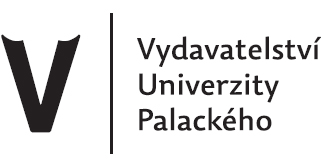 Potvrzení o vypracování publikace
v rámci / nad rámec pracovních povinnostíPublikace (název, autor):byla vypracována k vydání ve Vydavatelství Univerzity Palackého:jako součást pracovních povinností autoranad rámec pracovních povinností autora(nehodící se škrtněte)Datum:		Podpis autora:	